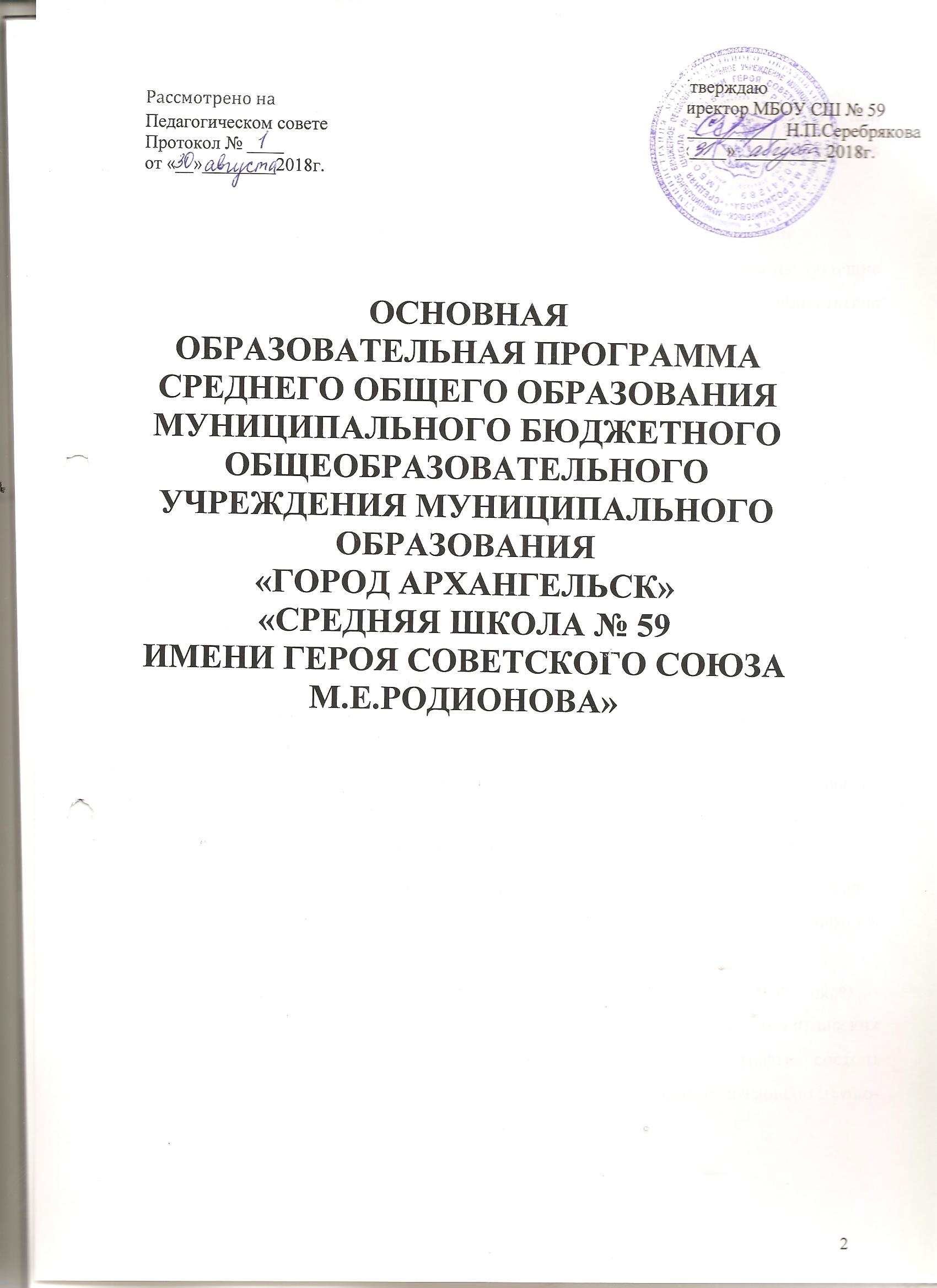 ПОЯСНИТЕЛЬНАЯ ЗАПИСКАОсновная образовательная программа среднего общего образования муниципального бюджетного общеобразовательного учреждения муниципального образования «Город Архангельск» «Средняя школа № 59 имени Героя Советского Союза М.Е.Родионова» (далее по тексту -  ООП ООО, МБОУ СШ № 59)  разработана в соответствии со статьей 28 Федерального закона «Об образовании в Российской Федерации» от 29.12.2012 г. № 273-ФЗ, с требованиями Федерального компонента государственного стандарта общего образования, одобренного решением коллегии Минобразования России и Президиума Российской академии образования от 23 декабря 2003 г. № 21/12 и утвержденного приказом Минобразования России «Об утверждении федерального компонента государственных стандартов начального общего, основного общего и среднего (полного) общего образования» от 5 марта 2004 г. № 1089.Основная образовательная программа среднего общего образования (далее ООП СОО) в части организации образовательного процесса в 10-11 классах разработана на основании следующих документов:Федеральный уровень:Федеральный закон «Об образовании в Российской Федерации» от 29.12.2012 №273-ФЗПриказ Министерства образования и науки Российской Федерации (Минобрнауки России) от 30 августа 2013 г. № 1015 «Об утверждении Порядка организации и осуществления образовательной деятельности по основным общеобразовательным программам - образовательным программам начального общего, основного общего и среднего общего образования»Приказ от 05 марта 2004 г. № 1089 «Об утверждении федерального компонента государственных образовательных стандартов начального общего, основного общего и среднего (полного) общего образования» (в ред. Приказов Минобрнауки РФ от 03.06.2008 № 164, от 31.08.2009 №320, от 19.10.2009 № 427)Приказ Минобрнауки России от 31.03.2014 № 253 «Об утверждении федерального перечня учебников, рекомендуемых к использованию при реализации имеющих государственную аккредитацию образовательных программ начального общего, основного общего, среднего общего образования».Требования санитарно-эпидемиологических правил и нормативов «Санитарноэпидемиологические требования к условиям и организации обучения в общеобразовательных учреждениях. СанПиН 2.4.2.2821-10», (утвержденными Постановлением Главного государственного санитарного врача РФ от 29.12.2010 № 189 (зарегистрированы в Минюсте РФ 3 марта 2011 г. N 19993);Уровень МБОУ СШ № 59 :Устав муниципального бюджетного общеобразовательного учреждения муниципального образования «Город Архангельск» «Средняя школа № 59 имени Героя Советского Союза М.Е.Родионова» (с изменениями);Лицензия на осуществление  образовательной деятельности, выдана 24.04.2015, Серия 29АО1 № 0000780, регистрационный № 5771;Свидетельство о государственной регистрации, выдано 27.05.2015 г. серия 29АО1, 0000619, регистрационный № 3571 (действительно по 17.03.2026 г.).ХАРАКТЕРИСТИКА ОСНОВНОЙ ОБРАЗОВАТЕЛЬНОЙ ПРОГРАММЫ СРЕДНЕГО ОБЩЕГО ОБРАЗОВАНИЯОсновная образовательная программа среднего общего образования МБОУ СШ № 59  разработана в соответствии с Федеральным законом «Об образовании в Российской Федерации» от 29.12.2012 г. № 273-ФЗ, «Порядком организации и осуществления образовательной деятельности по основным общеобразовательным программам - образовательным программам начального общего, основного общего и среднего общего образования», утвержденным приказом Министерства образования и науки Российской Федерации от 30 августа 2013 г. № 1015, на основании федерального компонента государственного образовательного стандарта в части государственных требований к минимуму содержания и уровню подготовки выпускников и включает:модель выпускника;требования к уровню подготовки выпускников;учебный план;рабочие программы учебных дисциплин;организацию промежуточной аттестации;порядок государственной итоговой аттестации;обеспечение образовательного процесса.Основная образовательная программа состоит из дисциплин федерального компонента, регионального компонента и компонента образовательного учреждения.Цель среднего общего образования - создание условий для формирования целостного представления о мире, прочных, устойчивых, глубоких знаний основ наук, приобретение опыта разнообразной деятельности (индивидуальной и коллективной) на основе сотрудничества, опыта познания и самопознания, самообразования, самореализации; подготовки к осуществлению осознанного выбора индивидуальной образовательной или профессиональной траектории.Задачи:Предоставление доступного качественного базового образования в сочетании с вариативными компонентами образования.Совершенствование системы, направленной на формирование устойчивой учебнопознавательной мотивации обучающихся.Создание условий комфортного и безопасного пребывания обучающихся в школе.ТРЕБОВАНИЯ К УРОВНЮ ПОДГОТОВКИ ВЫПУСКНИКОВВыпускник средней школы должен обладать следующими знаниями, умениями, навыками, базовыми и ключевыми компетентностями:Содержание функциональной грамотности выпускника средней школыОбщие требования к образованности выпускникаРусский языкСовременные тенденции в развитии норм русского литературного языка; компоненты речевой ситуации; основные условия эффективности речевого общения; основные аспекты культуры речи; требования,предъявляемые к устным и письменным текстам различных жанров в учебно-научной, обиходно-бытовой, социально-культурной и деловой сферах общенияязыкового оформления, эффективности достижения поставленных коммуникативных задач;образования;объяснять взаимосвязь фактов языка и истории, языка и культуры русского и других народов; аудирование и чтениеиспользовать разные виды чтения (ознакомительно-изучающее, ознакомительно-реферативное и др.) в зависимости от коммуникативной задачи; извлекать необходимую информацию из различных источников: учебно-научных текстов, справочной литературы, средств массовой информации, в том числе представленных в электронном виде на различных информационных носителях; владеть основными приемами информационной переработки устного и письменного текста; говорение и письмосоздавать устные и письменные монологические и диалогические высказывания различных типов и жанров в социально-культурной, учебно-научной (на материале изучаемых учебных дисциплин), деловой сферах общения; редактировать собственный текст; применять в практике речевого общения основные орфоэпические, лексические, грамматические нормы современного русского литературного языка; использовать в собственной речевой практике синонимические ресурсы русского языка; применять в практике письма орфографические и пунктуационные нормы современного русского литературного языка; соблюдать нормы речевогоповедения в различных сферах и ситуациях общения, в том числе при обсуждении дискуссионных проблем;Литература           Иностранный языкизученных глагольных форм (видовременных, неличных), средств и способов выражения модальности, условия, предположения, причины, следствия, побуждения к действию; лингвострановедческую и страноведческую информацию, расширенную за счет новой тематики и проблематики речевого общения, с учетом выбранного профиляизлагать факты, делать сообщения, в том числе связанные с тематикой выбранного профиля; создавать словесный социокультурный портрет своей страны и стран/ страны изучаемого языка на основе разнообразной страноведческой и культуроведческой информации; аудированиепонимать относительно полно (общий смысл) высказывание на изучаемом иностранном языке в различных ситуациях общения; понимать основное содержание аутентичных аудио- или видеотекстов познавательного характера на темы, связанные с личными интересами или с выбранным профилем, выборочно извлекать из них необходимую информацию;оценивать важность/новизну информации, передавать свое отношение к ней; чтениечитать аутентичные тексты разных стилей (публицистические, художественные, научнопопулярные, прагматические, а также несложные специальные тексты, связанные с тематикой выбранного профиля), используя основные виды чтения (ознакомительное, изучающее, просмотровое/ поисковое) в зависимости от коммуникативной задачи; письменная речьописывать явления, события, излагать факты в письме личного и делового характера;^ заполнять различные виды анкет, сообщать сведения о себе в форме, принятой в стране/странах изучаемого языка;^ составлять письменные материалы,^ расширения возможностей трудоустройства и продолжения образования; участия в профильноориентированных Интернет-форумах, межкультурных проектах, конкурсах, олимпиадах;^ обогащения своего мировосприятия, осознания места и роли родного и иностранного языков в сокровищнице мировой культуры.В различных областях человеческой деятельности; различие требований, предъявляемых к доказательствам в математике, естественных, социально-экономических и гуманитарных науках, на практике;роль аксиоматики в математике; возможность построенияматематических теорий на аксиоматической основе; значение аксиоматики для других областей знания и для практики;вероятностных характер различных процессов и закономерностей окружающего мирапредставленияНачала математического анализа находить сумму бесконечно убывающей геометрической прогрессии;вычислять производные и первообразные элементарных функций, применяя правила вычисления производных и первообразных, используя справочные материалы; исследовать функции и строить их графики с помощью производной; решать задачи с применением уравнения касательной к графику функции;^ решать задачи на нахождение наибольшего и наименьшего значения функции на отрезке; вычислять площадь криволинейной трапецииУравнения и неравенства^ решать рациональные, показательные и логарифмические уравнения и неравенства, иррациональные и тригонометрические уравнения, их системы;доказывать несложные неравенства; решать текстовые задачи с помощью составления уравнений, и неравенств, интерпретируя результат с учетом ограничений условия задачи; изображать на координатной плоскости множества решений уравнений и неравенств с двумя переменными и их систем; находить приближенные решения уравнений и их систем, используя графический метод; решать уравнения, неравенства и системы с применением графических представлений, свойств функций, производнойхарактера; исследования (моделирования) несложныхпрактических ситуаций на основе изученных формул и свойств фигур;вычисления длин, площадей и объемов реальных объектов при решении практических задач, используя при необходимости справочники и вычислительные устройства; построения и исследования простейших математических моделей.Геометриясоотносить плоские геометрические фигуры и трехмерные объекты с их описаниями, чертежами, изображениями; различать и анализировать взаимное расположение фигур; изображать геометрические фигуры и тела, выполнять чертеж по условию задачи; решать геометрические задачи, опираясь на изученные свойства планиметрических и стереометрических фигур и отношений между ними, применяя алгебраический и тригонометрический аппарат; проводить доказательные рассуждения при решении задач, доказывать основные теоремы курса;вычислять линейные элементы и углы в пространственных конфигурациях, объемы и площади поверхностей пространственных тел и их простейших комбинаций; применять координатно-векторный метод для вычисления отношений, расстояний и углов; строить сечения многогранников и изображать сечения тел вращенияФункции и графикиопределять значение функции по значению аргумента при различных способах задания функцииЭлементы комбинаторики,статистики и теории вероятности решать простейшие комбинаторные задачи методом перебора, а также с использованием известных формул, треугольника Паскаля; вычислять коэффициенты бинома Ньютона по формуле и с использованием треугольника Паскаляприспособленности к среде обитания, круговорот веществ и превращения энергии в экосистемах и биосфере, эволюция биосферы; современную биологическую терминологию и символику;критерию, экосистемы и агроэкосистемы своей местности; готовить и описывать микропрепараты;✓выявлять приспособления у организмов к среде обитания, ароморфозы и идиоадаптации у растений и животных, отличительные признаки живого (у отдельных организмов), абиотические и биотические компоненты экосистем, взаимосвязи организмов в экосистеме, источники мутагенов в окружающей среде (косвенно), антропогенные изменения в экосистемах своего региона;исследовать биологические системы на биологических моделях (аквариум);сравнивать биологические объекты (клетки растений, животных, грибов и бактерий, экосистемы и агроэкосистемы), процессы и явления (обмен веществ у растений и животных; пластический и энергетический обмен; фотосинтез и хемосинтез, митоз и мейоз; бесполое и половое размножение; оплодотворение у цветковых растений и позвоночных животных; внешнее и внутреннее оплодотворение; формы естественного отбора; искусственный и естественный отбор; способы видообразования; макро- и микроэволюцию; пути и направления эволюции) и делать выводы на основе сравнения;анализировать и оценивать различные гипотезы сущности жизни, происхождения жизни и человека, человеческих рас, глобальные антропогенные изменения в биосфере, этические аспекты современных исследований в биологической науке.формы занятий физической культурой, их целевое назначение и особенности проведения;требования безопасности на занятиях физической культурой;способы контроля и оценки индивидуального физического развития и физической подготовленностиритмической и аэробной гимнастики, комплексы атлетической гимнастики;преодолевать полосы препятствий с использованием разнообразных способов передвижения; выполнять приемы самообороны, страховки и самостраховки;выполнять комплексы упражнений общей и специальной физической подготовки;выполнять соревновательные упражнения и технико-тактические действия в избранном виде спорта;осуществлять судейство в избранном виде спорта;проводить физкультурнооздоровительные мероприятия в режиме учебного дня, фрагменты уроков физической культуры (в роли помощника учителя);выполнять простейшие приемы самомассажа;оказывать первую медицинскую помощь при травмах;выполнять требования физической и спортивной подготовки, определяемые вступительными экзаменами в профильные учреждения профессионального образованиядеятельности и повседневной жизни для:повышения работоспособности, сохранения и укрепления здоровья;подготовки к службе в Вооруженных Силах Российской Федерации, МВД России, ФСБ России, МЧС России;организации и проведения индивидуального, коллективного и семейного отдыха, участия в массовых спортивных соревнованиях.Овладение ключевыми компетенциямиИнформационно-технологическими:Умение при помощи реальных объектов и информационных технологий самостоятельно искать, отбирать, анализировать и сохранять информацию для решения технических и технологических задач с использованием простейших запросов.Умение представлять материал с помощью средств презентации, творческих проектов; последовательность и краткая характеристика операций.Способность задавать и отвечать на вопросы по изучаемым темам с пониманием и по существу; создавать работы по простой проектно - технологической документации (эскизу, чертежу, схеме и пр.).способность к созданию собственного продукта, выполненного и представленного с ориентацией на восприятие другим человеком.Коммуникативными: умение работать в группе: слушать и слышать других, считаться с чужим мнением и аргументировано отстаивать свое, организовывать совместную работу на основе взаимопомощи и уважения. Умение обмениваться информацией.Речевая компетенция - развитие коммуникативных умений в четырех основных видах речевой деятельности (говорении, аудировании, чтении, письме).Языковая компетенция - овладение новыми языковыми средствами (фонетическими, орфографическими, лексическими, грамматическими) в соответствии с темами, сферами и ситуациями общения, отобранными для второй ступени обучения, освоение знаний о языковых явлениях изучаемого языка, разных способах выражения мысли в родном и изучаемом языках.Социокультурная компетенция - приобщение учащихся к культуре, традициям и реалиям стран изучаемого иностранного языка в рамках тем, сфер и ситуаций общения, отвечающих опыту, интересам, психологическим особенностям учащихся.Компенсаторная компетенция - развитие умений выходить из положения в условиях дефицита языковых средств при получении и передаче информации.Учебно-познавательными: Учебно-познавательная компетенция - дальнейшее развитие общих и специальных учебных умений; ознакомление с доступными учащимся способами и приемами самостоятельного изучения языков и культур, в том числе с использованием новых информационных технологий.Умения и навыки организации учебной деятельности: организация рабочего места, режима работы, владения основными приёмами обработки материалов; грамотное использование инструментов и приспособлений для простых ремесленных работ; экономичное использование материалов.Умения и навыки планирования учебной деятельности: самостоятельно и мотивированно организовывать свою познавательную деятельность: узнавать о значении продуктивной деятельности человека; о социально-историческом и духовно-эстетическом смысле мира вещей, ценности существующих в нём культурных традиций; о гармонии окружающей предметной среды и её связи с миром природы.Умения и навыки мыслительной деятельности: осмыслить и осуществить практическую работу; дать анализ конструкции изделия и воссоздать по образцу; усовершенствование конструкции в соответствии с поставленной задачей; создание образа по ассоциации; создание моделей по собственному замыслу; декоративное оформление и отделка изделий.Умения и навыки оценки и осмысления результатов своей деятельности: навыки анализа проделанной работы (понравилась ли работа, какие чувства она вызывает и т.п.).Общие учебные умения, навыки и способы деятельностиВ результате освоения содержания среднего общего образования обучающийся получает возможность совершенствовать и расширить круг общих учебных умений, навыков и способов деятельности.Овладение общими умениями, навыками, способами деятельности как существенными элементами культуры является необходимым условием развития и социализации школьников.Познавательная деятельность:Использование для познания окружающего мира различных методов (наблюдение, измерение, опыт, эксперимент, моделирование и др.). Определение структуры объекта познания, поиск и выделение значимых функциональных связей и отношений между частями целого. Умение разделять процессы на этапы, звенья; выделение характерных причинноследственных связей.Определение адекватных способов решения учебной задачи на основе заданных алгоритмов. Комбинирование известных алгоритмов деятельности в ситуациях, не предполагающих стандартное применение одного из них.Сравнение, сопоставление, классификация, ранжирование объектов по одному или нескольким предложенным основаниям, критериям. Умение различать факт, мнение, доказательство, гипотезу, аксиому.Исследование несложных практических ситуаций, выдвижение предположений, понимание необходимости их проверки на практике. Использование практических и лабораторных работ, несложных экспериментов для доказательства выдвигаемых предположений; описание результатов этих работ.Творческое решение учебных и практических задач:	умение мотивированноотказываться от образца, искать оригинальные решения; самостоятельное выполнение различных творческих работ; участие в проектной деятельности.Информационно-коммуникативная деятельность:Адекватное восприятие устной речи и способность передавать содержание прослушанного текста в сжатом или развернутом виде в соответствии с целью учебного задания.Осознанное беглое чтение текстов различных стилей и жанров, проведение информационно-смыслового анализа текста. Использование различных видов чтения (ознакомительное, просмотровое, поисковое и др.).Владение монологической и диалогической речью. Умение вступать в речевое общение, участвовать в диалоге (понимать точку зрения собеседника, признавать право на иное мнение). Создание письменных высказываний, адекватно передающих прослушанную и прочитанную информацию с заданной степенью свернутости (кратко, выборочно, полно). Составление плана, тезисов, конспекта. Приведение примеров, подбор аргументов, формулирование выводов. Отражение в устной или письменной форме результатов своей деятельности.Умение перефразировать мысль (объяснять "иными словами"). Выбор и использование выразительных средств языка и знаковых систем (текст, таблица, схема, аудиовизуальный ряд и др.) в соответствии с коммуникативной задачей, сферой и ситуацией общения.Использование для решения познавательных и коммуникативных задач различных источников информации, включая энциклопедии, словари, Интернет-ресурсы и другие базы данных.Рефлексивная деятельность:Самостоятельная организация учебной деятельности (постановка цели, планирование, определение оптимального соотношения цели и средств и др.). Владение навыками контроля и оценки своей деятельности, умением предвидеть возможные последствия своих действий. Поиск и устранение причин возникших трудностей. Оценивание своих учебных достижений, поведения, черт своей личности, своего физического и эмоционального состояния. Осознанное определение сферы своих интересов и возможностей. Соблюдение норм поведения в окружающей среде, правил здорового образа жизни.Владение умениями совместной деятельности:	согласование и координациядеятельности с другими ее участниками; объективное оценивание своего вклада в решение общих задач коллектива; учет особенностей различного ролевого поведения (лидер, подчиненный и др.).Оценивание своей деятельности с точки зрения нравственных, правовых норм, эстетических ценностей. Использование своих прав и выполнение своих обязанностей как гражданина, члена общества и учебного коллектива.Учебный планСреднее общее образование направлено на дальнейшее становление и формирование личности обучающегося, развитие интереса к познанию и творческих способностей обучающегося, формирование навыков самостоятельной учебной деятельности на основе индивидуализации и профессиональной ориентации содержания среднего общего образования, подготовку обучающегося к жизни в обществе, самостоятельному жизненному выбору, продолжению образования и началу профессиональной деятельности.Учебный план 10-х-11-х классов сконструирован в соответствии с Федеральным базисным учебным планом для образовательных учреждений РФ, реализующих программы общего образования и примерными учебными планами для образовательных учреждений Российской Федерации, реализующих программы общего образования, утвержденными приказом Минобразования России от 09.03.2004 № 1312, изменениями в Федеральном базисном учебном плане и примерных учебных планах для образовательных учреждений Российской Федерации, утвержденными приказом Минобрнауки России от 20.08.2008 № 241; изменениями в федеральном базисном учебном плане и примерных учебных планах для образовательных учреждений Российской Федерации, реализующих программы общего образования, утвержденными приказом Министерства образования и науки Российской Федерации от 30.08. 2010 № 889; от 03.06.2011 № 1994; с распоряжением министерства образования и науки Архангельской области от 01.06.2012 № 803 «Об утверждении базисного учебного плана для общеобразовательных учреждений Архангельской области», на основании приказа департамента образования мэрии города Архангельска от 02.06.2012 № 573 «О реализации ФБУП 2004 года в муниципальных бюджетных и казённых образовательных учреждениях муниципального образования "Город Архангельск" с 01.09.2012, а также в соответствии с действующими Санитарно-эпидемиологическими правилами и нормативами СанПиН 2.4.2.2821-10 «Санитарно-эпидемиологические требования к условиям и организации обучения в общеобразовательных учреждениях» (утверждены Постановлением Главного государственного санитарного врача Российской Федерации от 29 декабря 2010 г., рег. № 189, зарегистрированы в Минюсте РФ 3 марта 2011 г., рег. № 19993).Учебный план 10-х - 11-х классов рассчитан на 34 учебных недели, шестидневную учебную неделю.В МБОУ СШ № 59 формируются профильные классы.Учебный план III ступени обучения (10А  класса гуманитарного профиля)МБОУ СШ № 59 на 2018-2019, 2019-2020 учебные годы г. Архангельска (составлен на основе ФБУП-2004)Пояснительная записка к учебному плану III ступени обучения(10А класса гуманитарного профиля)МБОУ СШ № 59 на 2018-2019, 2019-2020 учебные годы г. Архангельска (составлен на основе ФБУП-2004)Учебный план муниципального бюджетного общеобразовательного учреждения муниципального образования «Город Архангельск» «Средняя школа № 59 имени Героя Советского Союза М. Е. Родионова» сконструирован на основе:Федерального базисного учебного плана, утвержденного приказом Минобрнауки Российской Федерации от 09 марта 2004 года № 1312, с изменениями, внесенными приказами Министерства образования и науки Российской Федерации от 20 августа 2008 года № 241, от 30 августа 2010 года № 889, от 03 июня 2011 года № 1994, от 01 февраля 2012 года№ 74;базисного учебного плана для общеобразовательных учреждений Архангельской области, утвержденного распоряжением министерства образования и науки Архангельской области от 01 июня 2012 года № 803;в соответствии с действующими санитарно-эпидемиологическими правилами и нормативами СанПиН 2.4.2.2821-10 «Санитарно-эпидемиологические требования к условиям и организации обучения в общеобразовательных учреждениях»;на основании Устава муниципального бюджетного общеобразовательного учреждения муниципального образования «Город Архангельск» «Средняя школа № 59 имени Героя Советского Союза М. Е. Родионова».Учебный план для X - XI классов ориентирован на 2-летний нормативный срок освоения образовательных программ среднего (полного) общего образования?На основании Устава, с учетом мнения участников образовательного процесса, требований санитарно-эпидемиологических правил установлен следующий режим работы:продолжительность учебного года - 34 учебные недели,продолжительность учебной недели - 6 учебных дней,продолжительность урока - 45 минут.Учебный план включает в себя федеральный компонент: базовые и профильные учебные предметы, региональный компонент и компонент образовательного учреждения.Федеральный компонент профильного класса представлен следующими обязательными учебными предметами на базовом уровне: «Иностранный язык (английский язык)», «Математика (Алгебра и начала анализа, Геометрия)», «Информатика и ИКТ», «История (История России, Всеобщая история)», «Обществознание», «Химия», «Биология», «Основы безопасности жизнедеятельности», «Физическая культура», «Мировая художественная культура», «Астрономия». Количество часов на базовые учебные предметы полностью соответствует БУП 2004 г. и государственным программам.Гуманитарный	профиль	представлен	профильными общеобразовательными предметами: «Русский язык», Гольцова Н.Г. Программа курса «Русский язык» для 10-11 классов ОУ. – М.: Русское слово, 2007; «Литература» Меркин Г.С., Зимин С.А., Программа по литературе для 5-11 классов ОУ. – М.: ООО «ТИД» Русское слово – РС», 2010. Количество часов на профильные учебные предметы полностью соответствует БУП 2004г. и государственным программам.Увеличено количество часов на предмет «Биология», 1 дополнительный час взят из компонента образовательного учреждения в соответствии с рабочей программой учителя, составленной на основании программы «Программы для общеобразовательных учреждений. 5-11» В.В. Пасечника М.: Дрофа, 2009 г.Увеличено количество часов на предмет «Химия», 1 дополнительный час взят из компонента образовательного учреждения в соответствии с рабочей программой учителя для реализации программы «Программа курса химии для 8-11 кл. общеобразовательных учреждений» О. С. Габриелян Второе издание. - М.: Дрофа, 2010 г.При изучении учебных предметов федерального компонента государственного стандарта общего образования 10 процентов учебного времени отводится на реализацию регионального содержания по следующим предметам: «Литература», «Иностранный язык», «История», «Обществознание», «Биология», «Физика», «Химия», «Физическая культура», «Экономика».Региональный компонент представлен предметом «Экономика».Компонент образовательного учреждения состоит из элективных учебных предметов - обязательных учебных предметов по выбору обучающихся, часов на проекты и исследовательскую деятельность.Часы компонента образовательного учреждения распределялись с учетом мнения всех участников образовательного процесса: педагогов, учащихся и их родителей. На элективные учебные предметы выделено по 4 часа. Продолжительность элективных учебных предметов 34 часа.Учебная нагрузка обучающихся состоит из часов, отведенных на федеральный и национально-региональный компоненты, и из часов компонента образовательного учреждения в сумме она составляет 37 учебных часов в неделю в соответствии с требованиями СанПиН 2.4.2.2821-10. Часы компонента образовательного учреждения использованы в полном объеме.Учебный план III ступени обучения 10 Б класса (универсального класса)МБОУ СШ № 59 на 2018-2019, 2019-2020 учебные годы г. Архангельска (составлен на основе ФБУП-2004)Пояснительная записка к учебному плану Ш ступени обучения 10 Б класса (универсального класса)МБОУ СШ № 59 на 2018-2019, 2019-2020 учебные годы г. Архангельска (составлен на основе ФБУП-2004)Учебный план муниципального бюджетного общеобразовательного учреждения муниципального образования «Город Архангельск» «Средняя школа № 59 имени Героя Советского Союза М. Е. Родионова» сконструирован на основе:Федерального базисного учебного плана, утвержденного приказом Минобрнауки Российской Федерации от 09 марта 2004 года № 1312, с изменениями, внесенными приказами Министерства образования и науки Российской Федерации от 20 августа 2008 года № 241, от 30 августа 2010 года № 889, от 03 июня 2011 года № 1994, от 01 февраля 2012 года №74;базисного учебного плана для общеобразовательных учреждений Архангельской области, утвержденного распоряжением министерства образования и науки Архангельской области от 01 июня 2012 года № 803;в соответствии с действующими санитарно-эпидемиологическими правилами и нормативами СанПиН 2.4.2.2821-10 «Санитарно-эпидемиологические требования к условиям и организации обучения в общеобразовательных учреждениях»;на основании Устава муниципального бюджетного общеобразовательного учреждения муниципального образования «Город Архангельск» «Средняя школа № 59 имени Героя Советского Союза М. Е. Родионова».Учебный план для X - XI классов ориентирован на 2-летний нормативный срок освоения образовательных программ среднего (полного) общего образования.На основании Устава, с учетом мнения участников образовательного процесса, требований санитарно-эпидемиологических правил установлен следующий режим работы:продолжительность учебного года - 34 учебные недели,продолжительность учебной недели - 6 учебных дней,продолжительность урока - 45 минут.Учебный план включает в себя федеральный компонент: базовые учебные предметы, региональный компонент и компонент образовательного учреждения.Федеральный компонент представлен базовыми учебными предметами: «Русский язык», «Литература», «Иностранный язык (английский язык)», «Математика (Алгебра и начала анализа, Геометрия)», «Информатика и ИКТ», «История (История Росси, Всеобщая история)», «Обществознание», «Право», «География», «Физика», «Химия», «Биология», «Мировая художественная культура», «Технология», «Основы безопасности жизнедеятельности», «Физическая культура», «Астрономия».На учебный предмет «Алгебра и начала анализа» выделено 2 часа, 1 дополнительный час взят из компонента образовательного учреждения в соответствии с рабочей программой учителя, составленной на основании программы «Математика. 5-6 кл. Алгебра. 7-9 кл. Алгебра и начала анализа. 10-11 кл.» Составители Зубарева И.И., Мордкович А.Г. - М.: Мнемозина, 2011 г. Таким образом, количество часов на преподавание предмета «Алгебра и начала анализа» составляет 3 часа в неделю.Увеличено количество часов на предмет «Биология», 1 дополнительный час взят из компонента образовательного учреждения в соответствии с рабочей программой учителя, составленной на основании программы «Программы для общеобразовательных учреждений. 5-11» В.В. Пасечника М.: Дрофа, 2009 г.Увеличено количество часов на предмет «Химия», 1 дополнительный час взят из компонента образовательного учреждения в соответствии с рабочей программой учителя для реализации программы «Программа курса химии для 8-11 кл. общеобразовательных учреждений» О. С. Габриелян Второе издание. - М.: Дрофа, 2010 г.При изучении учебных предметов федерального компонента государственного стандарта общего образования 10 процентов учебного времени отводится на реализацию регионального содержания по следующим предметам: «Литература», «Иностранный язык», «История», «Обществознание», «География», «Биология», «Физика», «Химия», «Физическая культура», «Экономика».Региональный компонент представлен предметом «Экономика».Компонент образовательного учреждения состоит из элективных учебных предметов - обязательных учебных предметов по выбору обучающихся, часов на проекты и исследовательскую деятельность.Часы компонента образовательного учреждения распределялись с учетом мнения всех участников образовательного процесса: педагогов, учащихся и их родителей. Продолжительность элективных учебных предметов 34 часа.Деление классов на две группы осуществляется при наполняемости классов 25 и более человек при проведении занятий: по иностранному языку; по информатике и ИКТ; по физической культуре; на элективные учебные предметы.Учебная нагрузка обучающихся состоит из часов, отведенных на федеральный и национально-региональный компоненты, и из часов компонента образовательного учреждения в сумме она составляет 37 учебных часов в неделю в соответствии с требованиями СанПиН 2.4.2.2821-10. Часы компонента образовательного учреждения использованы в полном объеме.Учебный план III ступени обучения (11А  класса гуманитарного профиля)МБОУ СШ № 59 на 2017-2018, 2018-2019 учебные годы г. Архангельска (составлен на основе ФБУП-2004)Пояснительная записка к учебному плану III ступени обучения(11А класса гуманитарного профиля)МБОУ СШ № 59 на 2017-2018, 2018-2019 учебные годы г. Архангельска (составлен на основе ФБУП-2004)Учебный план муниципального бюджетного общеобразовательного учреждения муниципального образования «Город Архангельск» «Средняя школа № 59 имени Героя Советского Союза М. Е. Родионова» сконструирован на основе:Федерального базисного учебного плана, утвержденного приказом Минобрнауки Российской Федерации от 09 марта 2004 года № 1312, с изменениями, внесенными приказами Министерства образования и науки Российской Федерации от 20 августа 2008 года № 241, от 30 августа 2010 года № 889, от 03 июня 2011 года № 1994, от 01 февраля 2012 года№ 74;базисного учебного плана для общеобразовательных учреждений Архангельской области, утвержденного распоряжением министерства образования и науки Архангельской области от 01 июня 2012 года № 803;в соответствии с действующими санитарно-эпидемиологическими правилами и нормативами СанПиН 2.4.2.2821-10 «Санитарно-эпидемиологические требования к условиям и организации обучения в общеобразовательных учреждениях»;на основании Устава муниципального бюджетного общеобразовательного учреждения муниципального образования «Город Архангельск» «Средняя школа № 59 имени Героя Советского Союза М. Е. Родионова».Учебный план для X - XI классов ориентирован на 2-летний нормативный срок освоения образовательных программ среднего (полного) общего образования?На основании Устава, с учетом мнения участников образовательного процесса, требований санитарно-эпидемиологических правил установлен следующий режим работы:продолжительность учебного года - 34 учебные недели,продолжительность учебной недели - 6 учебных дней,продолжительность урока - 45 минут.Учебный план включает в себя федеральный компонент: базовые и профильные учебные предметы, региональный компонент и компонент образовательного учреждения.Федеральный компонент профильного класса представлен следующими обязательными учебными предметами на базовом уровне: «Иностранный язык (английский язык)», «Математика (Алгебра и начала анализа, Геометрия)», «Информатика и ИКТ», «История (История России, Всеобщая история)», «Обществознание», «Химия», «Биология», «Основы безопасности жизнедеятельности», «Физическая культура», «Мировая художественная культура», «Астрономия». Количество часов на базовые учебные предметы полностью соответствует БУП 2004 г. и государственным программам.Гуманитарный	профиль	представлен	профильными общеобразовательными предметами: «Русский язык», Гольцова Н.Г. Программа курса «Русский язык» для 10-11 классов ОУ. – М.: Русское слово, 2007; «Литература» Меркин Г.С., Зимин С.А., Программа по литературе для 5-11 классов ОУ. – М.: ООО «ТИД» Русское слово – РС», 2010. Количество часов на профильные учебные предметы полностью соответствует БУП 2004г. и государственным программам.Увеличено количество часов на предмет «Биология», 1 дополнительный час взят из компонента образовательного учреждения в соответствии с рабочей программой учителя, составленной на основании программы «Программы для общеобразовательных учреждений. 5-11» В.В. Пасечника М.: Дрофа, 2009 г.Увеличено количество часов на предмет «Химия», 1 дополнительный час взят из компонента образовательного учреждения в соответствии с рабочей программой учителя для реализации программы «Программа курса химии для 8-11 кл. общеобразовательных учреждений» О. С. Габриелян Второе издание. - М.: Дрофа, 2010 г.При изучении учебных предметов федерального компонента государственного стандарта общего образования 10 процентов учебного времени отводится на реализацию регионального содержания по следующим предметам: «Литература», «Иностранный язык», «История», «Обществознание», «Биология», «Физика», «Химия», «Физическая культура», «Экономика».Региональный компонент представлен предметом «Экономика».Компонент образовательного учреждения состоит из элективных учебных предметов - обязательных учебных предметов по выбору обучающихся, часов на проекты и исследовательскую деятельность.Часы компонента образовательного учреждения распределялись с учетом мнения всех участников образовательного процесса: педагогов, учащихся и их родителей. На элективные учебные предметы выделено по 4 часа. Продолжительность элективных учебных предметов 34 часа.Учебная нагрузка обучающихся состоит из часов, отведенных на федеральный и национально-региональный компоненты, и из часов компонента образовательного учреждения в сумме она составляет 37 учебных часов в неделю в соответствии с требованиями СанПиН 2.4.2.2821-10. Часы компонента образовательного учреждения использованы в полном объеме.Учебный план III ступени обучения 11Б класса (универсального класса)МБОУ СШ № 59 на 2017-2018, 2018-2019 учебные годы г. Архангельска (составлен на основе ФБУП-2004)Пояснительная записка к учебному плану Ш ступени обучения 11 Б класса (универсального класса)МБОУ СШ № 59 на 2017-2018, 2018-2019 учебные годы г. Архангельска (составлен на основе ФБУП-2004)Учебный план муниципального бюджетного общеобразовательного учреждения муниципального образования «Город Архангельск» «Средняя школа № 59 имени Героя Советского Союза М. Е. Родионова» сконструирован на основе:Федерального базисного учебного плана, утвержденного приказом Минобрнауки Российской Федерации от 09 марта 2004 года № 1312, с изменениями, внесенными приказами Министерства образования и науки Российской Федерации от 20 августа 2008 года № 241, от 30 августа 2010 года № 889, от 03 июня 2011 года № 1994, от 01 февраля 2012 года №74;базисного учебного плана для общеобразовательных учреждений Архангельской области, утвержденного распоряжением министерства образования и науки Архангельской области от 01 июня 2012 года № 803;в соответствии с действующими санитарно-эпидемиологическими правилами и нормативами СанПиН 2.4.2.2821-10 «Санитарно-эпидемиологические требования к условиям и организации обучения в общеобразовательных учреждениях»;на основании Устава муниципального бюджетного общеобразовательного учреждения муниципального образования «Город Архангельск» «Средняя школа № 59 имени Героя Советского Союза М. Е. Родионова».Учебный план для X - XI классов ориентирован на 2-летний нормативный срок освоения образовательных программ среднего (полного) общего образования.На основании Устава, с учетом мнения участников образовательного процесса, требований санитарно-эпидемиологических правил установлен следующий режим работы:продолжительность учебного года - 34 учебные недели,продолжительность учебной недели - 6 учебных дней,продолжительность урока - 45 минут.Учебный план включает в себя федеральный компонент: базовые учебные предметы, региональный компонент и компонент образовательного учреждения.Федеральный компонент представлен базовыми учебными предметами: «Русский язык», «Литература», «Иностранный язык (английский язык)», «Математика (Алгебра и начала анализа, Геометрия)», «Информатика и ИКТ», «История (История Росси, Всеобщая история)», «Обществознание», «Право», «География», «Физика», «Химия», «Биология», «Мировая художественная культура», «Технология», «Основы безопасности жизнедеятельности», «Физическая культура», «Астрономия».На учебный предмет «Алгебра и начала анализа» выделено 2 часа, 1 дополнительный час взят из компонента образовательного учреждения в соответствии с рабочей программой учителя, составленной на основании программы «Математика. 5-6 кл. Алгебра. 7-9 кл. Алгебра и начала анализа. 10-11 кл.» Составители Зубарева И.И., Мордкович А.Г. - М.: Мнемозина, 2011 г. Таким образом, количество часов на преподавание предмета «Алгебра и начала анализа» составляет 3 часа в неделю.Увеличено количество часов на предмет «Биология», 1 дополнительный час взят из компонента образовательного учреждения в соответствии с рабочей программой учителя, составленной на основании программы «Программы для общеобразовательных учреждений. 5-11» В.В. Пасечника М.: Дрофа, 2009 г.Увеличено количество часов на предмет «Химия», 1 дополнительный час взят из компонента образовательного учреждения в соответствии с рабочей программой учителя для реализации программы «Программа курса химии для 8-11 кл. общеобразовательных учреждений» О. С. Габриелян Второе издание. - М.: Дрофа, 2010 г.При изучении учебных предметов федерального компонента государственного стандарта общего образования 10 процентов учебного времени отводится на реализацию регионального содержания по следующим предметам: «Литература», «Иностранный язык», «История», «Обществознание», «География», «Биология», «Физика», «Химия», «Физическая культура», «Экономика».Региональный компонент представлен предметом «Экономика».Компонент образовательного учреждения состоит из элективных учебных предметов - обязательных учебных предметов по выбору обучающихся, часов на проекты и исследовательскую деятельность.Часы компонента образовательного учреждения распределялись с учетом мнения всех участников образовательного процесса: педагогов, учащихся и их родителей. Продолжительность элективных учебных предметов 34 часа.Деление классов на две группы осуществляется при наполняемости классов 25 и более человек при проведении занятий: по иностранному языку; по информатике и ИКТ; по физической культуре; на элективные учебные предметы.Учебная нагрузка обучающихся состоит из часов, отведенных на федеральный и национально-региональный компоненты, и из часов компонента образовательного учреждения в сумме она составляет 37 учебных часов в неделю в соответствии с требованиями СанПиН 2.4.2.2821-10. Часы компонента образовательного учреждения использованы в полном объеме.Рабочие программы учебных дисциплинПо каждой дисциплине учебного плана разработаны рабочие программы в соответствии с Методическими рекомендациями к составлению рабочей программы учителя МБОУ СШ № 59, которые содержат требования к подготовке выпускника по результатам изучаемых дисциплин, рекомендации по организации образовательного процесса. Рабочие программы рассмотрены на заседаниях методических объединений, утверждены приказом директора МБОУ СШ № 59.Промежуточная аттестацияОсвоение образовательной программы, в том числе отдельной части или всего объема учебного предмета, курса, дисциплины (модуля) образовательной программы, сопровождается промежуточной аттестацией обучающихся, проводимой в формах, определенных учебным планом, рабочими программами. Промежуточная аттестация учащихся обеспечивает контроль эффективности учебной деятельности образовательного процесса в целом и является основанием для решения вопроса о переводе учащихся в следующий класс.Государственная итоговая аттестацияОсвоение образовательных программ среднего общего образования завершается обязательной государственной итоговой аттестацией выпускников 11 класса. Допуск выпускников к государственной итоговой аттестации и ее проведение осуществляется в соответствии с нормативно-правовыми актами федерального уровня, регламентирующими ГИА: Федеральный Закон «Об образовании в Российской Федерации», Порядок проведения государственной итоговой аттестации по образовательным программам среднего общего образования, утверждённый приказом Министерства образования и науки РФ от 26.12.2013 № 1400 (с изменениями).Выпускникам образовательной организации, прошедшим государственную итоговую аттестацию, выдается документ государственного образца об уровне образования, заверенный печатью образовательной организации.Выпускники 11-х классов, достигшие особых успехов в освоении общеобразовательной программы награждаются медалью «За особые успехи в учении».Выпускники 11 -х классов, достигшие особых успехов в изучении одного или нескольких предметов награждаются похвальной грамотой «За особые успехи в изучении отдельных предметов».Особенности организации и осуществления образовательной деятельности иприменяемые в ней технологииВ условиях МБОУ СШ № 59 успешное освоение обучающимися образовательной программы достигается в результате:разработки педагогическим коллективом оптимального варианта учебного плана; использования разнообразных форм учебной деятельности;выполнения требований стандарта с учетом индивидуальных способностей, склонностей учащихся;эмоционально-психологической комфортности учебной деятельности учащихся; использование на уроках и во внеурочной деятельности информационно-коммуникативных технологий, электронных образовательных ресурсов;применение современных педагогических технологий (технология сотрудничества, технология дифференцированного обучения, технология личностно ориентированногообучения, технология проблемного обучения, технология проектной деятельности, здоровьесберегающие технологии.УСЛОВИЯ РЕАЛИЗАЦИИ ОСНОВНОЙ ОБРАЗОВАТЕЛЬНОЙ ПРОГРАММЫСРЕДНЕГО ОБЩЕГО ОБРАЗОВАНИЯКадровое обеспечение образовательного процессаМБОУ СШ № 59 укомплектовано педагогическими кадрами, имеющими необходимую квалификацию для решения задач, определённых основной образовательной программой образовательного учреждения, способными к инновационной профессиональной деятельности.Основой для разработки должностных инструкций, содержащих конкретный перечень должностных обязанностей работников с учётом особенностей организации труда и управления, а также прав, ответственности и компетентности работников образовательного учреждения, служат квалификационные характеристики, представленные в Едином квалификационном справочнике должностей руководителей, специалистов и служащих (раздел «Квалификационные характеристики должностей работников образования»).Обеспечивается своевременное повышение квалификации руководящих и педагогических работников. Ежегодно разрабатывается перспективный план повышения квалификации руководящих и педагогических работников.Осуществляется плановое проведение аттестации руководящих и педагогических работников на установление соответствия занимаемой должности, а также аттестации педагогических работников на установление соответствия требованиям, предъявляемым к первой и высшей квалификационным категориям.Психолого-педагогические условия реализации ООП среднего общего образованияВ МБОУ СШ № 59 разработана система социально - психолого-педагогической службы сопровождения образовательного процесса и представлена в приложении к образовательной программе.Финансовое обеспечение реализации образовательной программы среднего общего образованияФинансовое обеспечение реализации основной образовательной программы основного общего образования опирается на исполнение расходных обязательств, обеспечивающих конституционное право граждан на бесплатное и общедоступное общее образование. Объём действующих расходных обязательств отражается в задании учредителя по оказанию муниципальных образовательных услуг, в плане финансово-хозяйственной деятельности школы.Муниципальное задание обеспечивает соответствие показателей объёмов и качества предоставляемых образовательным учреждением услуг (выполнения работ) с размерами направляемых на эти цели средств бюджета.Школа оказывает также платные образовательные услуги, финансируемые за счёт физических лиц, в соответствии с локальными актами.Информационно-методические условия реализации образовательной программы среднего общего образованияИнформационно-методические условия реализации основной образовательной программы общего образования обеспечиваются современной информационно-образовательной средой.Под информационно-образовательной средой (или ИОС) понимается открытая педагогическая система, сформированная на основе разнообразных информационных образовательных ресурсов, современных информационно-телекоммуникационных средств и педагогических технологий, направленных на формирование творческой, социально активной личности, а также компетентность участников образовательного процесса в решении учебно-познавательных и профессиональных задач с применением информационно-коммуникационных технологий (ИКТ-компетентность), наличие служб поддержки применения ИКТ.Созданная в образовательном учреждении ИОС строится в соответствии со следующей иерархией:единая информационно-образовательная среда Российской Федерации;единая информационно-образовательная среда Архангельской области и города Архангельска;информационно-образовательная среда образовательного учреждения;предметная информационно-образовательная среда.Основными элементами ИОС являются:информационно-образовательные ресурсы в виде печатной продукции (на бумажном носителе);информационно-образовательные ресурсы на электронных носителях;информационно-образовательные ресурсы Интернета;прикладные программы, в том числе поддерживающие администрирование и финансово-хозяйственную деятельность образовательного учреждения.Необходимое для использования ИКТ оборудование отвечает современным требованиям и обеспечивает использование ИКТ:в учебной деятельности;во внеурочной деятельности;в исследовательской и проектной деятельности;при измерении, контроле и оценке результатов образования;в административной деятельности (локальная административная сеть локальная сеть обеспечивающая взаимодействие педагогических работников).Материально-технические условия реализации основной образовательной программы основного общего образованияМатериально-техническая база МБОУ СШ № 59 приведена в соответствие с задачами по обеспечению реализации основной образовательной программы образовательного учреждения, необходимого учебно-материального оснащения образовательного процесса и созданию развивающей образовательной среды.Школа находится в типовом здании. Проектная наполняемость 1225 учащихся. Перечень учебных кабинетов, мастерских:Кабинет начальных классов -12 Кабинет биологии – 1Кабинет химии-1 Кабинет географии-1 Кабинет русского языка и литературы -5Кабинет иностранного языка-5Кабинет истории-2 Кабинет информатики-1Кабинет математики-4 Кабинет физики-1Кабинет музыки-1Кабинет технологии-1Мастерская-3Спортивный зал-2Актовый зал – 1Зал хореографии – 1Тренажерный зал - 1Кабинеты административного персонала и службы сопровождения:Кабинеты административного персонала-5Кабинет логопеда-1Кабинет социального педагога-1Бухгалтерия-1Прочие помещения:Учительская комната-1Наличие библиотеки:Библиотека с читальным залом и книгохранилищем. Наличие спортивных залов, спортивной площадкиОборудованы спортивные залы, спортивные площадки на территории школы.Наличие медицинского кабинета, его оборудование.Имеются медицинский кабинет, процедурный кабинет, кабинет стоматолога.Наличие столовой.Имеется столовая, обеспечена технологическим оборудованием, его техническое состояние в соответствии с установленными требованиями - удовлетворительное. Санитарное состояние пищеблока, подсобных помещений для хранения продуктов, обеспеченность посудой удовлетворительное.ОбразовательнаяобластьСодержание элементарной грамотностиФилологияВладение грамотной и выразительной устной и письменной речью на родном и иностранных языках.Составление деловых писем и документов, их правильное оформление на родном и иностранных языках.Умение самостоятельно формировать проблемные вопросы.Чтение и понимание текстов на родном и иностранных языках.Способность к диалогу в стандартных жизненных ситуациях.Пользование лингвистическими словарями всех видов.Ориентация в главных исторических и культурных памятниках стран изучаемых языков.Умение разъяснять значение слов общественно-политической и морально-этической тематики.МатематикаОриентация в основных математических понятиях, предусмотренных государственной программой.Применение стандартных приемов решения задач.Умение переформулировать, интерпретировать для себя язык, на котором поставлена задача; оцениватьполученный результат.Начальное умение обобщать полученные материалы, оформлять их в виде устного или письменного сообщения (в том числе с использование доступных электронных средств).Мотивирование необходимости решения проблемы, цели и необходимости своего участия в ее решении.ОбществознаниеЦелостное представление об историческом пути России и судьбах населяющих ее народов.Личное отношение к истории своей Родины.Желание самостоятельного поиска и расширения знаний по истории Отечества.Ориентация в политическом устройстве России, региональных и муниципальных организациях управления.Знание, понимание и соблюдение правил законопослушного поведения.Ориентирование в принятых нормах, соблюдение норм и правил нравственного поведения.Гражданская позиция обучающегося.Ориентация в мире профессий, системе профессионального образования и в своих профессиональных возможностях.ЕстествознаниеНаучное объяснение явлений природы, наблюдаемых в повседневной жизни. Сформированность начального мировоззрения о мире и окружающей среде.Химическая грамотность.Экологическая грамотность.Способность видеть основные тенденции развития современного общества.Способность устанавливать причинно-следственные связи между явлениями природыФизическая культураСоблюдение санитарно-гигиенических норм и правил, умение оказать первую помощь себе и другим, знание и соблюдение норм здорового образа жизни.Эстетическая культура тела.Регулирование своего физического и психологического состояния с помощью специальных упражнений.Интеграция областейУмение прогнозировать возможное развитие коммуникативной ситуации и оценивать свои возможности.Умение выбрать адекватную модель своего поведения.Умение поддержать необходимые контакты в ходе коммуникативной ситуации.Знание и соблюдение правил личной безопасности.Способность решать элементарные семейно-бытовые отношения.знать/пониматьуметьиспользовать приобретенные знания и умения в практической деятельности и повседневной жизни для:функции языка; основные сведения о лингвистике как науке, роли старославянского языка в развитии русского языка, формах существования русского национального языка, литературном языке и его признаках; системное устройство языка, взаимосвязь его уровней и единиц; понятие языковой нормы, ее функций,проводить различные виды анализа языковых единиц; языковых явлений и фактов, допускающих неоднозначную интерпретацию; разграничивать варианты норм, преднамеренные и непреднамеренные нарушения языковой нормы;проводить лингвистический анализ учебно-научных, деловых, публицистических, разговорных и художественных текстов; оценивать устные и письменные высказывания с точки зренияосознания русского языка как духовной, нравственной и культурной ценности народа; приобщения к ценностям национальной и мировой культуры; углубления лингвистических знаний, расширения кругозора в области филологических наук и получения высшего филологическогознать/пониматьуметьиспользовать приобретенные знания и умения в практической деятельности и повседневной жизни для:образную природу словесного искусства; содержание изученных литературных произведений; основные факты жизни и творчества писателей- классиков Х1Х-ХХ вв., этапы их творческой эволюции;историко-культурный контекст и творческую историю изучаемых произведений; основные закономерности историко-литературного процесса; сведения об отдельных периодах его развития; черты литературных направлений и течений; основные теоретиколитературные понятия, значения новых лексических единиц, связанных с тематикой данного этапа и с соответствующими ситуациями общения; языковой материал: идиоматические выражения, оценочную лексику, единицы речевого этикета, обслуживающие ситуации общения ввоспроизводить содержание литературного произведения; анализировать и интерпретировать литературное произведение, используя сведения по истории и теории литературы (художественная структура, тематика, проблематика, нравственный пафос, система образов, особенности композиции, художественного времени и пространства, изобразительно-выразительные средства языка, художественная деталь);анализировать эпизод (сцену) изученного произведения, объяснять его связь с проблематикой произведения; соотносить художественную литературу с фактами общественной жизни и культуры; раскрывать роль литературы в духовном и культурном развитии общества; раскрывать конкретно-историческое и общечеловеческое содержание изученных литературных произведений; связывать литературную классику со временем написания, с современностью и с традицией; выявлять «сквозные темы» и ключевые проблемы русской литературы; соотносить изучаемое произведение с литературным направлением эпохи; выделять черты литературных направлений и течений при анализе произведения; создания связного текста (устного и письменного) на необходимую тему с учетом норм русского литературного языка; участия в диалоге или дискуссии; самостоятельного знакомства с явлениями художественной культуры и оценки их эстетической значимости; определения своего круга чтения и оценки литературных произведенийрамках новых тем, в томспецифику литературногочисле профильно-произведения;ориентированных;сопоставлять литературныеновые значенияпроизведения, а также их различныеизученных глагольныххудожественные, критические иформ (видовременных,научные интерпретации;неличных), средств ивыявлять авторскую позицию,способов выраженияхарактеризовать особенности стилямодальности, условия,писателя;предположения,выразительно читать изученныепричины, следствия.произведения (или фрагменты), соблюдая нормы литературного произношения;^ аргументировано формулировать свое отношение к прочитанному произведению;составлять планы и тезисы статей на литературные темы, готовить учебно-исследовательские работы; писать рецензии на прочитанные произведения и сочинения различных жанров на литературные темы.знать/пониматьуметьиспользовать приобретенные знания и умения в практической деятельности и повседневной жизни для:значения новыхговорениеуспешноголексических единиц,^ вести диалог (диалог-расспрос,взаимодействия всвязанных с тематикойдиалог-обменразличных ситуацияхданного этапа и смнениями/суждениями, диалог-общения, в том числесоответствующимипобуждение к действию, этикетныйпрофильно-ситуациями общения;диалог и их комбинации)ориентированных;языковой материал:официального и неофициальногособлюдения этикетныхидиоматическиехарактера в бытовой,норм межкультурноговыражения, оценочнуюсоциокультурной и учебно-общения;лексику, единицытрудовой сферах, используярасширенияречевого этикета,аргументацию, эмоционально-возможностейобслуживающиеоценочные средства;использования новыхситуации общения в^ рассказывать, рассуждать в связи синформационныхрамках новых тем, в томизученной тематикой,технологий вчисле профильно-проблематикойпрофессионально-ориентированных;прочитанных/прослушанныхориентированныхновые значениятекстов, описывать события,целях;МатематикаМатематикаМатематиказнать/пониматьуметьиспользовать приобретенные знания и умения в практической деятельности и повседневной жизни для:значение математической науки для решения задач, возникающих в теории и практике; широту и ограниченность примененияматематических методов к анализу иисследованию процессов и явлений в природе и обществе;значение практики и вопросов, возникающих в самой математике, для формирования и развития математической науки; идеи расширения числовых множеств как способа построения нового математического аппарата для решения практических задач и внутренних задач математики;значение идей, методов и результатов алгебры и математического анализа для построения моделей реальных процессов и ситуаций;возможности геометрии для описания свойств реальных предметов и их взаимного расположения; универсальный характер законов логики математических рассуждений, их применимость ввыполнять арифметические действия, сочетая устные и письменные приемы, применение вычислительных устройств; находить значения корня натуральной степени, степени с рациональным показателем, логарифма, используя при необходимости вычислительные устройства;пользоваться оценкой и прикидкой при практических расчетах; применять понятия, связанные с делимостью целых чисел, при решении математических задач; находить корни многочленов с одной переменной, раскладывать многочлены на множители; выполнять действия с комплексными числами, пользоваться геометрической интерпретацией комплексных чисел, в простейших случаях находить комплексные корни уравнений с действительными коэффициентами;^ проводить преобразованиячисловых и буквенных выражений, включающих степени, радикалы, логарифмы и тригонометрические функции;строить графики изученных функций, выполнять преобразования графиков; описывать по графику и по формуле поведение и свойства функций; решать уравнения, системы уравнений, неравенства, используя свойства функций и их графическиепрактических расчетов по формулам, включая формулы, содержащие степени, радикалы, логарифмы и тригонометрические функции, используя при необходимости справочные материалы и простейшие вычислительные устройства; описания и исследования с помощью функций реальных зависимостей, представления их графически; интерпретации графиков реальных процессов; решения геометрических, физических,экономических и других прикладных задач, в том числе задач на наибольшие и наименьшие значения с применением аппарата математического анализа;^ анализа реальных числовых данных, представленных в виде диаграмм, графиков; для анализа информации статистическогоИнформатика и ИКТИнформатика и ИКТИнформатика и ИКТзнать/пониматьуметьиспользовать приобретенные знания и умения в практической деятельности и повседневной жизни для:логическую символику; основные конструкции языкапрограммирования; свойства и основные алгоритмические конструкции.вычислять логическое значение сложного высказывания по известным значениям элементарных высказываний; проводить статистическую обработку данных с помощью компьютера; устранять простейшие неисправности,инструктировать пользователей по базовым принципам использования ИКТ;оценивать числовые параметры информационных объектов и процессов,определять объем памяти, необходимый для хранения информации; скорость передачи и обработки информации;поиска и отбора информации, связанной с личным и познавательным интересом; представления информации в виде мультимедиа объектов с системой ссылок (например, для размещения в сети); создания собственных баз данных, цифровых архивов, медиатек; подготовки и проведениявыступления, участия в коллективном обсуждении, фиксации его хода и результатов; личного иколлективного общения с использованием современных программных и аппаратных средств; соблюдения требований информационной безопасности, информационной этики и права.ИсторияИсторияИсториязнать/пониматьуметьиспользовать приобретенные знания и умения в практической деятельности и повседневной жизни для:^ факты, явления,проводить комплексный поискпонимания ипроцессы, понятия,исторической информации вкритическоготеории, гипотезы,источниках разного типа;осмысленияхарактеризующиеосуществлять внешнюю иобщественныхцелостностьвнутреннюю критику источникапроцессов и ситуаций;исторического процесса;(характеризовать авторство^ определенияпринципы периодизацииисточника, время, обстоятельства,собственной позиции повсемирной истории;цели его создания, степеньотношению к явлениямважнейшиедостоверности);современной жизни,методологическиеклассифицировать историческиеисходя из ихконцепцииисточники по типу информации;историческойисторического процесса,использовать при поиске иобусловленности;их научную исистематизации историческойформулирования своихмировоззренческуюинформации методы электронноймировоззренческихоснову;обработки, отображениявзглядов и принципов,особенностиинформации в различных знаковыхсоотнесения их систорического, историко-системах (текст, карта, таблица,историческисоциологического,схема, аудиовизуальный ряд) ивозникшимиисторико-перевода информации из одноймировоззренческимиполитологического,знаковой системы в другую;системами,историко-различать в историческойидеологическимикультурологического,информации факты и мнения,теориями;антропологическогоописания и объяснения, гипотезы иучета в своих действияханализа событий,теории;необходимостипроцессов и явленийиспользовать принципы причинно-конструктивногопрошлого;следственного, структурно-взаимодействия людей систорическуюфункционального, временного иразными убеждениями,обусловленностьпространственного анализа длякультурнымиформирования иизучения исторических процессов иценностями иэволюции общественныхявлений;социальныминститутов, систем^ систематизировать разнообразнуюположением;социальногоисторическую информацию наосознания себявзаимодействия, норм иоснове своих представлений обпредставителеммотивов человеческогообщих закономерностях всемирно-историческиповедения;исторического процесса;сложившегосявзаимосвязь иформировать собственный алгоритмгражданского,особенности историирешения историко-познавательныхэтнокультурного,России и мира;задач, включая формулированиеконфессиональноговсемирной,проблемы и целей своей работы,сообщества,региональной,определение адекватныхгражданином России.национальной иисторическому предмету способов илокальной историиметодов решения задачи, прогнозирование ожидаемого результата и сопоставление его с собственными историческими знаниями;участвовать в групповойисследовательской работе, определять ключевые моменты дискуссии, формулировать собственную позицию по обсуждаемым вопросам, использовать для ее аргументации исторические сведения, учитывать различные мнения и интегрировать идеи, организовывать работу группы;представлять результаты индивидуальной и групповой историко-познавательной деятельности в формах конспекта, реферата, исторического сочинения, резюме, рецензии, исследовательского проекта, публичной презентацииОбществознание, правоОбществознание, правоОбществознание, правознать/пониматьуметьиспользовать приобретенные знания и умения в практической деятельности и повседневной жизни для:социальные свойства человека, его место в системе общественных отношений;закономерности развития общества как сложной самоорганизующейся системы;основные социальные институты и процессы; различные подходы к исследованию проблем человека и общества; особенности различных общественных наук, основные пути и способы социального и гуманитарного познанияхарактеризовать с научных позиций основные социальные объекты (факты, явления, процессы, институты), их место и значение в жизни общества как целостной системы; проблемы человека в современном обществе; осуществлять комплексный поиск, систематизацию и интерпретацию социальной информации по определенной теме из оригинальных неадаптированных текстов (философских, научных, правовых, политических, публицистических); анализировать и классифицировать социальную информацию, представленную в различных знаковых системах (текст, схема, таблица, диаграмма, аудиовизуальный ряд); переводить ее из одной знаковой системы в другую; сравнивать социальные объекты,эффективного выполнения типичных социальных ролей; сознательного взаимодействия с социальными институтами; ориентировки в актуальныхобщественных событиях и процессах; выработки собственной гражданской позиции; оценки общественных изменений с точки зрения демократических и гуманистических ценностей, лежащих в основе Конституции Российской Федерации; самостоятельного поиска социальной информации,выявляя их общие черты инеобходимой дляразличия; устанавливатьпринятия собственныхсоответствия между существеннымирешений;чертами и признаками социальныхкритическогоявлений и обществоведческимивосприятиятерминами, понятиями;информации,сопоставлять различные научныеполучаемой вподходы;межличностномразличать в социальнойобщении и массовойинформации факты и мнения,коммуникации;аргументы и выводы;нравственной оценкиобъяснять внутренние и внешниесоциального поведениясвязи (причинно-следственные илюдей;функциональные) изученныхпредвидениясоциальных объектов (включаявозможных последствийвзаимодействия человека иопределенныхобщества, общества и природы,социальных действийобщества и культуры, подсистем исубъектовструктурных элементов социальнойобщественныхсистемы, социальных качествотношений;человека);ориентации враскрывать на примерах важнейшиесоциальных итеоретические положения и понятиягуманитарных науках,социально-экономических иих последующегогуманитарных наук;изучения в учрежденияхучаствовать в дискуссиях посреднего и высшегоактуальным социальнымпрофессиональногопроблемам;образования;^ формулировать на основеосуществленияприобретенных социально-конструктивногогуманитарных знаний собственныевзаимодействия людей ссуждения и аргументы поразными убеждениями,определенным проблемам;культурнымиоценивать различные суждения оценностями исоциальных объектах с точки зрениясоциальнымобщественных наук;положением.подготавливать аннотацию,рецензию, реферат, творческуюработу, устное выступление;осуществлять индивидуальные игрупповые учебные исследованияпо социальной проблематике;применять социально-экономические и гуманитарныезнания в процессе решенияпознавательных и практическихзадач, отражающих актуальныепроблемы жизни человека и обществаБиологияБиологияБиологиязнать/пониматьуметьиспользовать приобретенные знания и умения в практической деятельности и повседневной жизни для:основные положения биологических теорий (клеточная теория; хромосомная теория наследственности; синтетическая теория эволюции, теория антропогенеза); учений (о путях и направлениях эволюции; Н.И. Вавилова о центрах многообразия и происхождения культурных растений; В.И. Вернадского о биосфере; сущность законов Г.Менделя; сцепленногонаследования Т.Моргана;гомологических рядов внаследственнойизменчивости;зародышевого сходства;биогенетического);закономерностей(изменчивости;сцепленногонаследования;наследования,сцепленного с полом;взаимодействия генов иих цитологическихоснов); правил(доминированияГ.Менделя;экологическойпирамиды); гипотезобъяснять: роль биологических теорий, идей, принципов, гипотез в формировании современной естественнонаучной картины мира, научного мировоззрения; единство живой и неживой природы, родство живых организмов, используя биологические теории, законы и правила; отрицательное влияние алкоголя, никотина, наркотических веществ на развитие зародыша человека; влияние мутагенов на организм человека; взаимосвязи организмов и составлять схемы скрещивания, пути переноса веществ и энергии в экосистемах (цепи питания, пищевые сети); описывать клетки растений и животных (под микроскопом), особей вида по морфологическому критерию, экосистемы и агроэкосистемы своей местности; готовить и описывать микропрепараты; выявлять приспособления у организмов к среде обитания, ароморфозы и идиоадаптации у растений и животных, отличительные признаки живого (у отдельных организмов), абиотические и биотические компоненты экосистем, взаимосвязи организмов в экосистеме, источники мутагенов в окружающей среде (косвенно), антропогенные изменения в экосистемах своего региона;исследовать биологические системыграмотного оформления результатов биологических исследований; обоснования и соблюдения правил поведения вокружающей среде, мер профилактики распространения вирусных (в том числе ВИЧ-инфекции) и других заболеваний, стрессов, вредных привычек (курение, алкоголизм, наркомания); оказания первой помощи при простудных и других заболеваниях, отравлении пищевыми продуктами;^ определениясобственной позиции по отношению к экологическим проблемам, поведению в природной среде; оценки этических аспектов некоторых исследований в области биотехнологии (клонирование, искусственное оплодотворение).(чистоты гамет,на биологических моделяхсущности и(аквариум);происхождения жизни,сравнивать биологические объектыпроисхождения(клетки растений, животных, грибовчеловека);и бактерий, экосистемы истроение биологическихагроэкосистемы), процессы иобъектов: клеткиявления (обмен веществ у растений(химический состав ии животных; пластический истроение); генов,энергетический обмен; фотосинтез ихромосом, женских ихемосинтез, митоз и мейоз;мужских гамет, клетокбесполое и половое размножение;прокариот и эукариот;оплодотворение у цветковыхвирусов; одноклеточныхрастений и позвоночных животных;и многоклеточныхвнешнее и внутреннееорганизмов; вида иоплодотворение; формыэкосистем (структура);естественного отбора;сущность биологическихискусственный и естественныйпроцессов и явлений:отбор; способы видообразования;обмен веществ имакро-и-микроэволюцию; пути ипревращения энергии внаправления эволюции) и делатьклетке, фотосинтез,выводы на основе окружающейпластический исреды; причины эволюции видов,энергетический обмен,человека, биосферы, единстваброжение, хемосинтез,человеческих рас, наследственных имитоз, мейоз, развитиененаследственных изменений,гамет у цветковыхнаследственных заболеваний,растений и позвоночныхгенных и хромосомных мутаций,животных, размножение,устойчивости, саморегуляции,оплодотворение усаморазвития и смены экосистем,цветковых растений инеобходимости сохраненияпозвоночных животных,многообразия видов;индивидуальное развитиеустанавливать взаимосвязиорганизма (онтогенез),строения и функций молекул ввзаимодействие генов,клетке; строения и функцийполучение гетерозиса,органоидов клетки; пластического иполиплоидов,энергетического обмена; световых иотдаленных гибридов,темновых реакций фотосинтеза;действие искусственного,движущих сил эволюции; путей идвижущего инаправлений эволюции;стабилизирующегорешать задачи разной сложности поотбора, географическое ибиологии; составлять схемыэкологическоескрещивания, пути переносавидообразование,веществ и энергии в экосистемахвлияние элементарных(цепи питания, пищевые сети);факторов эволюции наописывать клетки растений игенофонд популяции,животных (под микроскопом),формированиеособей вида по морфологическомуФизикаФизикаФизиказнать/пониматьуметьиспользовать приобретенные знания и умения в практической деятельности и повседневной жизни для:роль физики в естествознании, ее связь с другими естественными науками, значение в жизни современного общества;важнейшие физические понятия:удельная теплота парообразования, удельная теплота плавления, удельная теплота сгорания, элементарный электрический заряд, напряженность электрического поля, разность потенциалов, электроемкость, энергия электрического поля, сила электрического тока, электрическое напряжение, электрическое сопротивление, электродвижущая сила, магнитный поток, индукция магнитного поля, индуктивность, энергия магнитного поля, показатель преломления,описывать и объяснять результаты наблюдений и экспериментов: независимость ускорения свободного падения от массы падающего тела; нагревание газа при его быстром сжатии и охлаждение при быстром расширении; повышение давления газа при его нагревании в закрытом сосуде; броуновское движение; электризация тел при их контакте; взаимодействие проводников с током; действие магнитного поля на проводник с током; зависимость сопротивления полупроводников от температуры и освещения; электромагнитная индукция; распространение электромагнитных волн; дисперсия, интерференция и дифракция света; излучение и поглощение света атомами, линейчатые спектры; фотоэффект; радиоактивность;приводить примеры опытов, иллюстрирующих, что: наблюдения и эксперимент служат основой для выдвижения гипотез и построения научных теорий; эксперимент позволяет проверить истинность теоретических выводов; физическая теория дает возможность объяснятьобеспечения безопасности жизнедеятельности в процессе использования транспортных средств, бытовыхэлектроприборов, средств радио- и телекоммуникационной связи;анализа и оценки влияния на организм человека и другие организмы загрязнения окружающей среды;рационального природопользования и защиты окружающей среды;определения собственной позиции по отношению к экологическим проблемам и поведению в природной среде.оптическая сила линзы;явления природы и научные факты;смысл физическихфизическая теория позволяетзаконов, принципов ипредсказывать еще неизвестныепостулатовявления и их особенности; при(формулировка, границыобъяснении природных явленийприменимости): законыиспользуются физические модели;динамики Ньютона,один и тот же природный объектпринципы суперпозицииили явление можно исследовать наи относительности, законоснове использования разныхПаскаля, законмоделей; законы физики иАрхимеда, закон Гука,физические теории имеют своизакон всемирногоопределенные границытяготения, законыприменимости;сохранения энергии,описывать фундаментальныеимпульса иопыты, оказавшие существенноеэлектрического заряда,влияние на развитие физики;основное уравнениеприменять полученные знания длякинетической теориирешения физических задач;газов, уравнение^ определять: характер физическогосостояния идеальногопроцесса по графику, таблице,газа, законыформуле; продукты ядерныхтермодинамики, законреакций на основе законовКулона, закон Ома длясохранения электрического заряда иполной цепи, законмассового числа;Джоуля - Ленца, законизмерять: скорость, ускорениеэлектромагнитнойсвободного падения; массу тела,индукции, законыплотность вещества, силу, работу,отражения имощность, энергию, коэффициентпреломления света,трения скольжения, влажностьпостулаты специальнойвоздуха, удельную теплоемкостьтеории относительности,вещества, удельную теплотузакон связи массы иплавления льда, электрическоеэнергии, законысопротивление, ЭДС и внутреннеефотоэффекта, постулатысопротивление источника тока,Бора, законпоказатель преломления вещества,радиоактивного распада;оптическую силу линзы, длинуосновные положениясветовой волны; представлятьизучаемых физическихрезультаты измерений с учетом ихтеорий и их роль впогрешностей; приводить примерыформировании научногопрактического применениямировоззрения;физических знаний: законоввклад российских имеханики, термодинамики изарубежных ученых,электродинамики в энергетике;оказавших наибольшееразличных видов электромагнитныхвлияние на развитиеизлучений для развития радио- ифизики;телекоммуникаций; квантовойфизики в создании ядернойэнергетики, лазеров; воспринимать и на основе полученных знаний самостоятельно оценивать информацию, содержащуюся в сообщениях СМИ, научно-популярных статьях; использовать новые информационные технологии для поиска, обработки и предъявления информации по физике в компьютерных базах данных и сетях (сети Интернет)ХимияХимияХимиязнать/пониматьуметьиспользовать приобретенные знания и умения в практической деятельности и повседневной жизни для:роль химии вназывать изученные вещества попонимания глобальныхестествознании, ее связь«тривиальной» и международнойпроблем, стоящих передс другими естественныминоменклатурам;человечеством:науками, значение вопределять: валентность и степеньэкологических,жизни современногоокисления химических элементов,энергетических иобщества;заряд иона, тип химической связи,сырьевых;важнейшие химическиепространственное строениеобъяснения химическихпонятия: вещество,молекул, тип кристаллическойявлений, происходящиххимический элемент,решетки, характер среды в водныхв природе, быту и наатом, молекула, массарастворах, окислитель ипроизводстве;атомов и молекул, ион,восстановитель, направлениеэкологическирадикал, аллотропия,смещения равновесия подграмотного поведения внуклиды и изотопы,влиянием различных факторов,окружающей среде;атомные 8-, р-, ё-изомеры и гомологи,оценки влиянияорбитали, химическаяпринадлежность веществ кхимическогосвязь,различным классам органическихзагрязненияэлектроотрицательность,соединений, характер взаимногоокружающей среды навалентность, степеньвлияния атомов в молекулах, типыорганизм человека иокисления, гибридизацияреакций в неорганической идругие живыеорбиталей,органической химии;организмы;пространственноехарактеризовать: 8- , р- и ё-^ безопасной работы сстроение молекул, моль,элементы по их положению ввеществами вмолярная масса,периодической системелаборатории, быту и намолярный объем,Д.И.Менделеева; общиепроизводстве;вещества молекулярногохимические свойства металлов,^ определенияи немолекулярногонеметаллов, основных классоввозможностистроения, комплексныенеорганических соединений;протекания химическихсоединения, дисперсныестроение и свойства органическихпревращений всистемы, истинныесоединений (углеводородов,различных условиях ирастворы,спиртов, фенолов, альдегидов иоценки их последствий;электролитическаякетонов, карбоновых кислот,✓ распознавания идиссоциация, кислотно-аминов, аминокислот и углеводов);идентификацииосновные реакции в✓ объяснять: зависимость свойствважнейших веществ иводных растворах,химического элемента иматериалов;гидролиз, окисление иобразованных им веществ от✓ оценки качествавосстановление,положения в периодическойпитьевой воды иэлектролиз, скоростьсистеме Д.И. Менделеева;отдельных пищевыххимической реакции,зависимость свойствпродуктов;механизм реакции,неорганических веществ от их✓ критической оценкикатализ, тепловой эффектсостава и строения; природу идостоверностиреакции, энтальпия,способы образования химическойхимическойтеплота образования,связи; зависимость скоростиинформации,энтропия, химическоехимической реакции от различныхпоступающей изравновесие, константафакторов, реакционнойразличных источников.равновесия, углеродныйспособности органическихскелет, функциональнаясоединений от строения ихгруппа, гомология,молекул;структурная и✓ выполнять химическийпространственнаяэксперимент по: распознаваниюизомерия, индуктивный иважнейших неорганических имезомерный эффекты,органических веществ; получениюэлектрофил, нуклеофил,конкретных веществ, относящихсяосновные типы реакций вк изученным классам соединений;неорганической и✓ проводить расчеты по химическиморганической химии;формулам и уравнениям реакций;✓ основные законы химии:✓ осуществлять самостоятельныйзакон сохранения массыпоиск химической информации свеществ, периодическийиспользованием различныхзакон, закон постоянстваисточников (справочных, научныхсостава, закон Авогадро,и научно-популярных изданий,закон Гесса, законкомпьютерных баз данных,действующих масс вресурсов Интернета); использоватькинетике икомпьютерные технологии длятермодинамике;обработки и передачи информации✓ основные теории химии:и ее представления в различныхстроения атома,формаххимической связи,электролитическойдиссоциации, кислот иоснований, строенияорганическихсоединений (включаястереохимию),химическую кинетику ихимическуютермодинамику; классификацию и номенклатуру неорганических и органических соединений; природные источники углеводородов и способы их переработки;^ вещества и материалы, широко используемые в практике: основные металлы и сплавы, графит, кварц, стекло, цемент, минеральные удобрения, минеральные и органические кислоты, щелочи, аммиак, углеводороды, фенол, анилин, метанол, этанол, этиленгликоль, глицерин, формальдегид, ацетальдегид, ацетон, глюкоза, сахароза, крахмал, клетчатка, аминокислоты, белки, искусственные волокна, каучуки, пластмассы, жиры, мыла и моющие средстваОсновы безопасности жизнедеятельности Физическая культураОсновы безопасности жизнедеятельности Физическая культураОсновы безопасности жизнедеятельности Физическая культуразнать/пониматьуметьиспользовать приобретенные знания и умения в практической деятельности и повседневной жизни для:влияниеоздоровительных систем физического воспитания на укрепление здоровья, профилактику профессиональных заболеваний и увеличение продолжительности жизни;основные составляющие здорового образа жизни и их влияние на безопасность жизнедеятельности личности;планировать и проводить индивидуальные занятия физическими упражнениями различной целевой направленности; выполнять индивидуально подобранные композициипотенциальные опасности природного, техногенного и социального происхождения, характерные для региона проживания; использовать приобретенные знания и умения в практическойУчебные предметыУчебные предметы10А2018-2019учебный год11А2019-2020учебный годвсегоI ФЕДЕРАЛЬНЫЙ КОМПОНЕНТI ФЕДЕРАЛЬНЫЙ КОМПОНЕНТI ФЕДЕРАЛЬНЫЙ КОМПОНЕНТI ФЕДЕРАЛЬНЫЙ КОМПОНЕНТI ФЕДЕРАЛЬНЫЙ КОМПОНЕНТБазовые учебные предметыБазовые учебные предметыБазовые учебные предметыБазовые учебные предметыБазовые учебные предметыИностранный язык (английский язык)Иностранный язык (английский язык)3/1023/1026/204МатематикаАлгебра и начала анализа3/1023/1026/204МатематикаГеометрия2/682/684/136Информатика и ИКТИнформатика и ИКТ1/341/342/68ИсторияИстория2/682/684/136ОбществознаниеОбществознание1/341/342/68ПравоПраво-1/341/34ФизикаФизика2/682/684/136ХимияХимия2/682/68 4/136БиологияБиология2/682/684/136Физическая культураФизическая культура3/1023/1026/204Мировая художественная культураМировая художественная культура1/341/342/68Основы безопасности жизнедеятельностиОсновы безопасности жизнедеятельности1/341/342/68АстрономияАстрономия1/341/34ВСЕГОВСЕГО23/78225/85048/1632Профильные учебные предметыПрофильные учебные предметыПрофильные учебные предметыПрофильные учебные предметыПрофильные учебные предметыРусский языкРусский язык3/1023/1026/204ЛитератураЛитература5/1705/17010/340ВСЕГОВСЕГО8/2728/27216/544II РЕГИОНАЛЬНЫЙ (НАЦИОНАЛЬНО-РЕГИОНАЛЬНЫЙ) КОМПОНЕНТII РЕГИОНАЛЬНЫЙ (НАЦИОНАЛЬНО-РЕГИОНАЛЬНЫЙ) КОМПОНЕНТII РЕГИОНАЛЬНЫЙ (НАЦИОНАЛЬНО-РЕГИОНАЛЬНЫЙ) КОМПОНЕНТII РЕГИОНАЛЬНЫЙ (НАЦИОНАЛЬНО-РЕГИОНАЛЬНЫЙ) КОМПОНЕНТII РЕГИОНАЛЬНЫЙ (НАЦИОНАЛЬНО-РЕГИОНАЛЬНЫЙ) КОМПОНЕНТЭкономикаЭкономика1/34-1/34ИТОГОИТОГО32/108833/112265/2210III КОМПОНЕНТ ОБРАЗОВАТЕЛЬНОГО УЧРЕЖДЕНИЯIII КОМПОНЕНТ ОБРАЗОВАТЕЛЬНОГО УЧРЕЖДЕНИЯIII КОМПОНЕНТ ОБРАЗОВАТЕЛЬНОГО УЧРЕЖДЕНИЯIII КОМПОНЕНТ ОБРАЗОВАТЕЛЬНОГО УЧРЕЖДЕНИЯIII КОМПОНЕНТ ОБРАЗОВАТЕЛЬНОГО УЧРЕЖДЕНИЯВСЕГОВСЕГО5/1704/1369/306Элективные учебные предметыЭлективные учебные предметы4/1364/1368/272ПроектыПроекты---ИсследовательскаядеятельностьИсследовательскаядеятельность1/341/34ИТОГОИТОГО37/125837/125874/2516Предельно допустимая аудиторная учебная нагрузка 1 при 6-дневной учебной неделеПредельно допустимая аудиторная учебная нагрузка 1 при 6-дневной учебной неделе37/125837/125874/2516№Название элективных учебных предметовКоличествочасовКоличество часов (с учетом деления)10 класс 4 часа/ с учетом деления на группы 8/27210 класс 4 часа/ с учетом деления на группы 8/27210 класс 4 часа/ с учетом деления на группы 8/27210 класс 4 часа/ с учетом деления на группы 8/2721.Русское правописание: орфография34 часа2 группы по 34 часа2.Решение уравнений и неравенств с параметрами34 часа2 группы по 34 часа3.Разговорный английский34 часа? 1 группа 34 часа4.Основы бизнеса и предпринимательства34 часа1 группа 34 часа5.Методы решения физических задач34 часа1 группа 34 часа6Планиметрия: виды задач и методы их решения34 часа1 группа 34 часа11 класс 4 часа/ с учетом деления на группы 8/27211 класс 4 часа/ с учетом деления на группы 8/27211 класс 4 часа/ с учетом деления на группы 8/27211 класс 4 часа/ с учетом деления на группы 8/2721.Методика решения тестовых заданий34 часа2 группы по 34 часа2.Русское правописание: пунктуация34 часа2 группы по 34 часа3.Задачи с параметрами на исследование свойств классов функций34 часа1 группа 34 часа4Основы менеджмента34 часа1 группа 34 часа5Методы решения задач по физике34 часа1 группа 34 часа6Общие закономерности общей биологии34 часа1 группа 34 часаУчебные предметыУчебные предметы10Б класс2018-2019 учебный год11Б класс2019-2020Учебный годвсегоI ФЕДЕРАЛЬНЫЙ КОМПОНЕНТI ФЕДЕРАЛЬНЫЙ КОМПОНЕНТI ФЕДЕРАЛЬНЫЙ КОМПОНЕНТI ФЕДЕРАЛЬНЫЙ КОМПОНЕНТI ФЕДЕРАЛЬНЫЙ КОМПОНЕНТБазовые учебные предметыБазовые учебные предметыБазовые учебные предметыБазовые учебные предметыБазовые учебные предметы Русский язык Русский язык1/341/342/68 Литература Литература3/1023/1026/204 Иностранный язык (английский язык) Иностранный язык (английский язык)3/1023/1026/204 Математика Алгебра и начала анализа3/1023/1026/204 Математика Геометрия2/682/684/136 Информатика и ИКТ Информатика и ИКТ1/341/342/68 История История2/682/684/136 Обществознание Обществознание1/341/342/68 Право Право-1/341/34 География География1/341/342/68 Физика Физика2/682/684/136 Химия Химия2/682/684/136 Биология Биология2/682/684/136 Мировая художественная культура Мировая художественная культура1/341/342/68 Физическая культура Физическая культура3/1023/1026/204 Основы безопасности жизнедеятельности Основы безопасности жизнедеятельности1/341/342/68 Технология Технология1/341/342/68АстрономияАстрономия1/341/34ВСЕГОВСЕГО29/98631/105460/2040II РЕГИОНАЛЬНЫЙ (НАЦИОНАЛЬНО-РЕГИОНАЛЬНЫЙ) КОМПОНЕНТII РЕГИОНАЛЬНЫЙ (НАЦИОНАЛЬНО-РЕГИОНАЛЬНЫЙ) КОМПОНЕНТII РЕГИОНАЛЬНЫЙ (НАЦИОНАЛЬНО-РЕГИОНАЛЬНЫЙ) КОМПОНЕНТII РЕГИОНАЛЬНЫЙ (НАЦИОНАЛЬНО-РЕГИОНАЛЬНЫЙ) КОМПОНЕНТII РЕГИОНАЛЬНЫЙ (НАЦИОНАЛЬНО-РЕГИОНАЛЬНЫЙ) КОМПОНЕНТЭкономикаЭкономика1/34 -1/34итогоитого30/102031/105460/2040III КОМПОНЕНТ ОБРАЗОВАТЕЛЬНОГО УЧРЕЖДЕНИЯIII КОМПОНЕНТ ОБРАЗОВАТЕЛЬНОГО УЧРЕЖДЕНИЯIII КОМПОНЕНТ ОБРАЗОВАТЕЛЬНОГО УЧРЕЖДЕНИЯIII КОМПОНЕНТ ОБРАЗОВАТЕЛЬНОГО УЧРЕЖДЕНИЯIII КОМПОНЕНТ ОБРАЗОВАТЕЛЬНОГО УЧРЕЖДЕНИЯВСЕГОВСЕГО7/2386/20413/442Элективные учебные предметыЭлективные учебные предметы5/1705/17010/340ПроектыПроекты1/34-1/34ИсследовательскаядеятельностьИсследовательскаядеятельность1/341/342/68ИТОГОИТОГО37/125837/125874/2516Предельно допустимая аудиторная учебная нагрузка при 6-дневной учебной неделеПредельно допустимая аудиторная учебная нагрузка при 6-дневной учебной неделе37/125837/125874/2516№Название элективных учебных предметовКоличествочасовКоличество часов 10 класс 10 часов/340 часов в год10 класс 10 часов/340 часов в год10 класс 10 часов/340 часов в год10 класс 10 часов/340 часов в год1.Русское правописание: орфография34 часа2 группы 34 часа2.Решение уравнений и неравенств с параметрами34 часа2 группы 34 часа3.Государство на карте мира34 часа1 группа 34 часа4.Основы  бизнеса и предпринимательства34 часа1 группа 34 часа5.Христианские сюжеты и образы в русской литературе34 часа1 группа 34 часа6Основы программирования на языке «Паскаль»34 часа1 группа 34 часа7Экология человека34 часа1 группа 34 часа8Планиметрия: виды задач и методы их решения34 часа1 группа 34 часа11 класс 10 часов/340 в год11 класс 10 часов/340 в год11 класс 10 часов/340 в год11 класс 10 часов/340 в год1.Русское правописание: пунктуация.34 часа2 группы 34 часа2.Задачи с параметрами34 часа2 группы 34 часа3.Нобелевские лауреаты русской словесности34 часа1 группа 34 часа4.Методика решения тестовых заданий34 часа1 группа 34 часа5.Основы менеджмента34 часа1 группа 34 часа6Методы решения задач по физике34 часа1 группа 34 часа7Общие закономерности общей биологии34 часа1 группа 34 часа8Планиметрия: методы решения задач34 часа1 группа 34 часаУчебные предметыУчебные предметы10А2017-2018учебный год11А2018-2019учебный годвсегоI ФЕДЕРАЛЬНЫЙ КОМПОНЕНТI ФЕДЕРАЛЬНЫЙ КОМПОНЕНТI ФЕДЕРАЛЬНЫЙ КОМПОНЕНТI ФЕДЕРАЛЬНЫЙ КОМПОНЕНТI ФЕДЕРАЛЬНЫЙ КОМПОНЕНТБазовые учебные предметыБазовые учебные предметыБазовые учебные предметыБазовые учебные предметыБазовые учебные предметыИностранный язык (английский язык)Иностранный язык (английский язык)3/1023/1026/204МатематикаАлгебра и начала анализа3/1023/1026/204МатематикаГеометрия2/682/684/136Информатика и ИКТИнформатика и ИКТ1/341/342/68ИсторияИстория2/682/684/136ОбществознаниеОбществознание1/341/342/68ПравоПраво-1/341/34ФизикаФизика2/682/684/136ХимияХимия2/682/68 4/136БиологияБиология2/682/684/136Физическая культураФизическая культура3/1023/1026/204Мировая художественная культураМировая художественная культура1/341/342/68Основы безопасности жизнедеятельностиОсновы безопасности жизнедеятельности1/341/342/68АстрономияАстрономия1/341/34ВСЕГОВСЕГО23/78225/85048/1632Профильные учебные предметыПрофильные учебные предметыПрофильные учебные предметыПрофильные учебные предметыПрофильные учебные предметыРусский языкРусский язык3/1023/1026/204ЛитератураЛитература5/1705/17010/340ВСЕГОВСЕГО8/2728/27216/544II РЕГИОНАЛЬНЫЙ (НАЦИОНАЛЬНО-РЕГИОНАЛЬНЫЙ) КОМПОНЕНТII РЕГИОНАЛЬНЫЙ (НАЦИОНАЛЬНО-РЕГИОНАЛЬНЫЙ) КОМПОНЕНТII РЕГИОНАЛЬНЫЙ (НАЦИОНАЛЬНО-РЕГИОНАЛЬНЫЙ) КОМПОНЕНТII РЕГИОНАЛЬНЫЙ (НАЦИОНАЛЬНО-РЕГИОНАЛЬНЫЙ) КОМПОНЕНТII РЕГИОНАЛЬНЫЙ (НАЦИОНАЛЬНО-РЕГИОНАЛЬНЫЙ) КОМПОНЕНТЭкономикаЭкономика1/34-1/34ИТОГОИТОГО32/108833/112265/2210III КОМПОНЕНТ ОБРАЗОВАТЕЛЬНОГО УЧРЕЖДЕНИЯIII КОМПОНЕНТ ОБРАЗОВАТЕЛЬНОГО УЧРЕЖДЕНИЯIII КОМПОНЕНТ ОБРАЗОВАТЕЛЬНОГО УЧРЕЖДЕНИЯIII КОМПОНЕНТ ОБРАЗОВАТЕЛЬНОГО УЧРЕЖДЕНИЯIII КОМПОНЕНТ ОБРАЗОВАТЕЛЬНОГО УЧРЕЖДЕНИЯВСЕГОВСЕГО5/1704/1369/306Элективные учебные предметыЭлективные учебные предметы4/1364/1368/272ПроектыПроекты---ИсследовательскаядеятельностьИсследовательскаядеятельность1/341/34ИТОГОИТОГО37/125837/125874/2516Предельно допустимая аудиторная учебная нагрузка 1 при 6-дневной учебной неделеПредельно допустимая аудиторная учебная нагрузка 1 при 6-дневной учебной неделе37/125837/125874/2516№Название элективных учебных предметовКоличествочасовКоличество часов (с учетом деления)10 класс 4 часа/ с учетом деления на группы 8/27210 класс 4 часа/ с учетом деления на группы 8/27210 класс 4 часа/ с учетом деления на группы 8/27210 класс 4 часа/ с учетом деления на группы 8/2721.Русское правописание: орфография34 часа2 группы по 34 часа2.Функциональные методы решения уравнений и неравенств34 часа2 группы по 34 часа3.Трудные и дискуссионные вопросы истории ХХ века34 часа1 группа 34 часа4.Основы предпринимательства34 часа1 группа 34 часа5.Методы решения физических задач34 часа1 группа 34 часа6Решение задач по химии34 часа1 группа 34 часа11 класс 4 часа/ с учетом деления на группы 8/27211 класс 4 часа/ с учетом деления на группы 8/27211 класс 4 часа/ с учетом деления на группы 8/27211 класс 4 часа/ с учетом деления на группы 8/2721.Методика решения тестовых заданий34 часа2 группы по 34 часа2.Русское правописание: пунктуация34 часа2 группы по 34 часа3.Задачи с параметрами на исследование свойств классов функций34 часа1 группа 34 часа4Основы менеджмента34 часа1 группа 34 часа5Методы решения задач по физике34 часа1 группа 34 часа6Общие закономерности общей биологии34 часа1 группа 34 часаУчебные предметыУчебные предметы10Б класс2017-2018 учебный год11Б класс2018-2019Учебный годвсегоI ФЕДЕРАЛЬНЫЙ КОМПОНЕНТI ФЕДЕРАЛЬНЫЙ КОМПОНЕНТI ФЕДЕРАЛЬНЫЙ КОМПОНЕНТI ФЕДЕРАЛЬНЫЙ КОМПОНЕНТI ФЕДЕРАЛЬНЫЙ КОМПОНЕНТБазовые учебные предметыБазовые учебные предметыБазовые учебные предметыБазовые учебные предметыБазовые учебные предметы Русский язык Русский язык1/341/342/68 Литература Литература3/1023/1026/204 Иностранный язык (английский язык) Иностранный язык (английский язык)3/1023/1026/204 Математика Алгебра и начала анализа3/1023/1026/204 Математика Геометрия2/682/684/136 Информатика и ИКТ Информатика и ИКТ1/341/342/68 История История2/682/684/136 Обществознание Обществознание1/341/342/68 Право Право-1/341/34 География География1/341/342/68 Физика Физика2/682/684/136 Химия Химия2/682/684/136 Биология Биология2/682/684/136 Мировая художественная культура Мировая художественная культура1/341/342/68 Физическая культура Физическая культура3/1023/1026/204 Основы безопасности жизнедеятельности Основы безопасности жизнедеятельности1/341/342/68 Технология Технология1/341/342/68АстрономияАстрономия1/341/34ВСЕГОВСЕГО29/98631/105460/2040II РЕГИОНАЛЬНЫЙ (НАЦИОНАЛЬНО-РЕГИОНАЛЬНЫЙ) КОМПОНЕНТII РЕГИОНАЛЬНЫЙ (НАЦИОНАЛЬНО-РЕГИОНАЛЬНЫЙ) КОМПОНЕНТII РЕГИОНАЛЬНЫЙ (НАЦИОНАЛЬНО-РЕГИОНАЛЬНЫЙ) КОМПОНЕНТII РЕГИОНАЛЬНЫЙ (НАЦИОНАЛЬНО-РЕГИОНАЛЬНЫЙ) КОМПОНЕНТII РЕГИОНАЛЬНЫЙ (НАЦИОНАЛЬНО-РЕГИОНАЛЬНЫЙ) КОМПОНЕНТЭкономикаЭкономика1/34 -1/34итогоитого30/102031/105460/2040III КОМПОНЕНТ ОБРАЗОВАТЕЛЬНОГО УЧРЕЖДЕНИЯIII КОМПОНЕНТ ОБРАЗОВАТЕЛЬНОГО УЧРЕЖДЕНИЯIII КОМПОНЕНТ ОБРАЗОВАТЕЛЬНОГО УЧРЕЖДЕНИЯIII КОМПОНЕНТ ОБРАЗОВАТЕЛЬНОГО УЧРЕЖДЕНИЯIII КОМПОНЕНТ ОБРАЗОВАТЕЛЬНОГО УЧРЕЖДЕНИЯВСЕГОВСЕГО7/2386/20413/442Элективные учебные предметыЭлективные учебные предметы5/1705/17010/340ПроектыПроекты1/34-1/34ИсследовательскаядеятельностьИсследовательскаядеятельность1/341/342/68ИТОГОИТОГО37/125837/125874/2516Предельно допустимая аудиторная учебная нагрузка при 6-дневной учебной неделеПредельно допустимая аудиторная учебная нагрузка при 6-дневной учебной неделе37/125837/125874/2516№Название элективных учебных предметовКоличествочасовКоличество часов 10 класс 5 часов/170 часов в год10 класс 5 часов/170 часов в год10 класс 5 часов/170 часов в год10 класс 5 часов/170 часов в год1.Русское правописание: орфография34 часа1 группа 34 часа2.Решение уравнений и неравенств с параметрами34 часа1 группа 34 часа3.Государство на карте мира»34 часа1 группа 34 часа4.Основы предпринимательства34 часа1 группа 34 часа5.Христианские сюжеты и образы в русской литературе34 часа1 группа 34 часа11 класс 5 часов/170 в год11 класс 5 часов/170 в год11 класс 5 часов/170 в год11 класс 5 часов/170 в год1.Русское правописание: пунктуация.34 часа1 группа 34 часа2.Задачи с параметрами34 часа1 группа 34 часа3.Эссе как жанр литературного произведения и вид творческой работы34 часа1 группа 34 часа4.Методика решения тестовых заданий34 часа1 группа 34 часа5.Трудные и дискуссионные вопросы истории ХХ века34 часа1 группа 34 часа